МУНИЦИПАЛЬНОЕ БЮДЖЕТНОЕ ДОШКОЛЬНОЕ ОБРАЗОВАТЕЛЬНОЕ УЧРЕЖДЕНИЕ ДЕТСКИЙ САД № 44«Весенние нотки»(праздник 8 Марта для детей старшей группы)Музыкальный руководитель:Анисимова Майя АлексеевнаВоспитатель: Мажурина Ольга Владимировна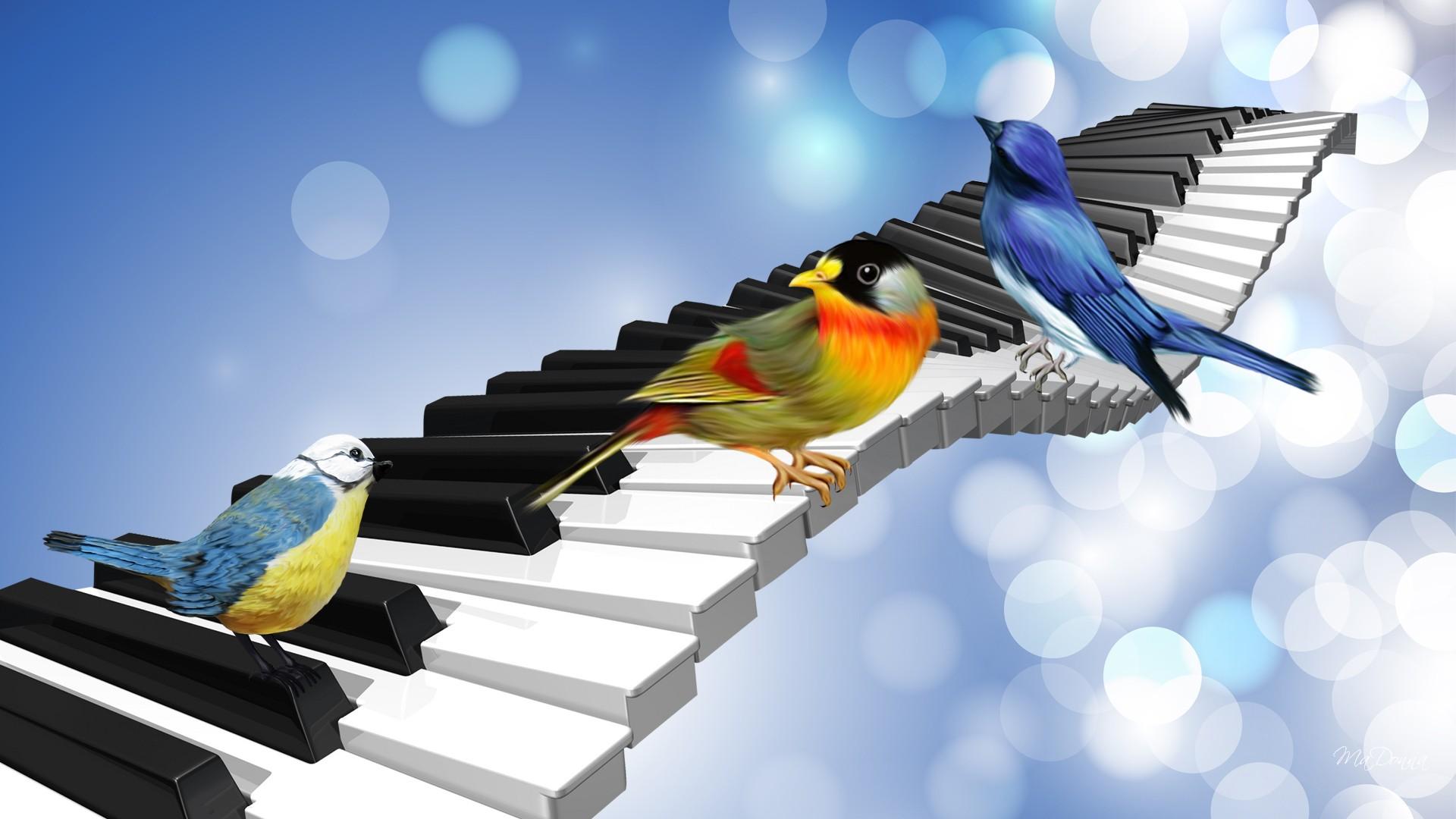 г. Новочеркасск2019г.Цели: - красивое и интересное поздравление любимых мам и бабушек с праздником 8 марта;- продолжение знакомства детей с музыкальными и художественными произведениями;- развитие творческих, актёрских и музыкальных способностей дошколят.Задачи:      - совершенствовать полученные навыки и умения детей в музыкальной деятельности: двигаться в соответствии с различным характером музыки: шуточным, веселым, изящным, четким, акцентированным – в соответствии с темпом, ритмом, музыкальными фразами; инсценировать сюжет стихотворения, передавая музыкально-игровые образы     - развитие эмоционально-чувственной сферы семьи  в совместной  музыкальной деятельности (празднование 8 марта).     - воспитание у дошкольников любви и глубокого уважения к самому дорогому человеку – к матери, стремление ей помогать, радовать её;     - расширение представления детей об общественном празднике  8 марта;     - развитие партнерских отношений в семье: сотворчество, сопереживание в процессе участия в совместном мероприятии.Предполагаемый результат:     - владеет в соответствии с возрастом основными движениями;     - эмоционально тонко чувствует переживания близких взрослых, детей;     - воспитание заботливого, уважительного отношения к маме;Под музыку песни «Дочки и сыночки»дети заходят в зал и располагаются в центреЦели: - красивое и интересное поздравление любимых мам и бабушек с праздником 8 марта;- продолжение знакомства детей с музыкальными и художественными произведениями;- развитие творческих, актёрских и музыкальных способностей дошколят.Задачи:      - совершенствовать полученные навыки и умения детей в музыкальной деятельности: двигаться в соответствии с различным характером музыки: шуточным, веселым, изящным, четким, акцентированным – в соответствии с темпом, ритмом, музыкальными фразами; инсценировать сюжет стихотворения, передавая музыкально-игровые образы     - развитие эмоционально-чувственной сферы семьи  в совместной  музыкальной деятельности (празднование 8 марта).     - воспитание у дошкольников любви и глубокого уважения к самому дорогому человеку – к матери, стремление ей помогать, радовать её;     - расширение представления детей об общественном празднике  8 марта;     - развитие партнерских отношений в семье: сотворчество, сопереживание в процессе участия в совместном мероприятии.Предполагаемый результат:     - владеет в соответствии с возрастом основными движениями;     - эмоционально тонко чувствует переживания близких взрослых, детей;     - воспитание заботливого, уважительного отношения к маме;Под музыку песни «Дочки и сыночки»дети заходят в зал и располагаются в центреВедущий:Милые женщины, бабушки, мамы,Вас поздравляем с праздником мы!Вам всем здоровья и счастья желаемВ радостный день прекрасной Весны!1 ребенок:Идет весна по светуИ вот уж нет зимыПо радостным приметамВесну узнали мы2 ребенок:По небесам открытым,
По солнечным лучамИ дома по улыбкамЛюбимых наших мам3 ребенок:8 Марта – день чудесныйПришел весенним солнцем к намЗвените, радостные песниСегодня праздник наших мам!4 ребенок:Мы поздравляем мам, сестрёнок,
Любимых бабушек своихНу и конечно же, девчонок – Подружек наших дорогих!5 ребенок:Умывшись, солнышко с утраСверкает в вышине.И дарит песню детвораВсе мамам и Весне!Исполняется песня «Только для тебя» сл. и муз. Е. В. Гольцовой.Дети садятся на стульяИсполняется песня «Только для тебя» сл. и муз. Е. В. Гольцовой.Дети садятся на стульяВедущий:Столько солнца, столько света принесла весна для всех!Всюду слышны песни, пляски, раздается звонкий смех!Все от солнца жмурятся, ведь весна на улице!Под музыку в зал входит ВеснаПод музыку в зал входит ВеснаВесна:Здравствуйте, мои друзья!К вам на праздник я пришла!Ну-ка, дайте мне ответ:Вы мне рады или нет?Дети:Здравствуй, теплая Весна!Рады очень, что пришла!Весна:Как хорошо, меня вы ждали!Хочу, чтоб радостные песни здесь звучали!
Помогут вам их спеть мои друзья:Все нотки: си-до-ре-ми-фа-соль-ля!Мне металлофон поможетИ позвать нам нотки сможет!Молоточком постучу,Нотку в гости позову!Весна ударяет палочкой по металлофону,выбегает Нотка «До»Весна ударяет палочкой по металлофону,выбегает Нотка «До»Нотка «До»:К нам весна шагает быстрыми шагами!И сугробы тают под ее ногамиЧерные проталины на полях видны,Видно, очень теплые ноги у Весны!Когда Весна наступает,Веселой музыка ее бывает!Выходят 2 ребенка:Выходят 2 ребенка:1 ребенок:Проснулся лес, проснулся луг,
Всё просыпается вокруг!2 ребенок:Лучики и капельки радостно кружатсяИ на поляне в танце дружно веселятся!Танец «Солнечных зайчиков и капелек»Танец «Солнечных зайчиков и капелек»Весна:Молоточком постучу, нотку в гости позову!Выбегает Нотка «Ре»Выбегает Нотка «Ре»Нотка «Ре»:День весенний, золотой, солнышко сияет!С Женским Днем 8 Марта мам мы поздравляем!Вы сегодня не скучайте, а загадки ожидайте!Весна загадывает загадки:Весна загадывает загадки:Желтые, пушистые шарики душистыеИх укроет от мороза в своих веточках (мимоза)В теплый день из-подо льда мчится талая водаИ шумит всех птиц звончей этот озорной(ручей)Прилетел весной певец, подскажете кто?(скворец)Сосульки как носы у цапель,И тают словно карамель.Я слышу звон апрельских капельВот весенняя(капель)Ручьями очищается и хвоя и валежник,И первым появляется в проталине(подснежник)Весна:Молоточком постучу, нотку в гости позову!Выбегает Нотка «Ми»Выбегает Нотка «Ми»Нотка «Ми»:Настал веселый, светлый, чудесный мамин деньСкворцы щебечут песни, с утра звенит капельЯ на праздник к вам пришла!Инструменты принесла,Музыканты, выходите и играть скорей начните!Играет оркестр «Аннушка»Играет оркестр «Аннушка»Весна:Молоточком постучу, нотку в гости позову!Выбегает Нотка «Фа»Выбегает Нотка «Фа»Нотка «Фа»:Собрались на праздник с вамиЧтобы всем нам стать друзьямиСегодня в этом милом зале!Наша музыка звучит, что прогоняет все печали!И даже сердце теребитШум моря, гудок пароходаНа ковре отдыхают матросы, капитан проходит вдоль лежащих,руки за спиной, качает головой:Шум моря, гудок пароходаНа ковре отдыхают матросы, капитан проходит вдоль лежащих,руки за спиной, качает головой:Капитан:Посмотрите за окно, светом залито оно!Природа проснулась, все радостью дышит,Становятся дни все длиннее и выше.Матросы мои, просыпайтесь скорей!Сигнал, шеренгаСигнал, шеренга1 матрос:Мы, ребята, любим море,В боевом идем дозоре,По морям и по волнам.Нынче здесь, а завтра – там!2 матрос:Бескозырка и тельняшкаИ на лентах якоря,И погоны на рубашкеМоряку даны не зря!3 матрос:Обойдем мы острова и страны,Девочек поздравим с Женским Днем!И еще поздравим бабушку и маму,Воспитательнице песенку споем!4 матрос:Перед тем, как парус нам поднятьХотим мы танец наш морскойНа палубе сплясать!Морской танецМорской танецВесна:Молоточком постучу, нотку в гости позову!Выбегает Нотка «Соль»Выбегает Нотка «Соль»Нотка «Соль»:Праздник радостный, веселыйПостучался в двери к нам!От души поздравить радыМы своих любимых мам!Нотка «Соль» к вам пришла,Веселую игру с собой принесла!ИграИграВесна:Молоточком постучу, нотку в гости позову!Выбегает Нотка «Ля»Выбегает Нотка «Ля»Нотка «Ля»:Я загадку загадаю, слушайте внимательно.А кто первый отгадает, будет замечательно!Кто больше всех ласкает, кто вас любит, обожает?Покупает вам игрушки, книжки, ленты, погремушки?Кто печет оладушки? Ну конечно(бабушки)Выходят 3 ребенка:Выходят 3 ребенка:1 ребенок:Я сегодня встал пораньше,Крепко спит еще весь дом.Первым бабушку родную я поздравил с Женским Днем!Обниму ее покрепче и к щеке скорей прижмусь,Обещаю, что послушным быть я тоже научусь!2 ребенок:Бабушка как солнышко, всех согреет взглядомКак внучатам хорошо с бабушкою рядом!Всем подарит бабушка и тепло и ласку,Нежно приголубит нас и расскажет сказку!3 ребенок:У моей бабуленьки ласковые руки,Очень любят бабушку маленькие внуки!Песню бабушке споем нежную, красивую!Поздравляем с Женским Днем бабушку любимую!Песня «Руки золотые»Песня «Руки золотые»Весна:Молоточком постучу, нотку в гости позову!Выбегает Нотка «Си»Выбегает Нотка «Си»Нотка «Си»:Когда Весна приходит к нам,Неся тепло и ласку,Приходит праздник наших мамЯ всем дарю вам сказку!Весна:Сказка наша небольшая,Сказка детская, простая!В ней живут козлята, матрешки, поросята,И веселый Колобок, и, конечно, Серый Волк!И лисичка, и медведь!Пора сказку нам смотреть«Кто сказал «Мама»?«Кто сказал «Мама»?«Кто сказал «Мама»?Ведущий:Испекла как-то бабушка Колобок и положила его на окошко остудить. Колобок получился круглый, румяный.Вот какой!Выбегает КолобокВыбегает КолобокКолобок:Я – веселый Колобок!У меня румяный бокЯ на солнышке лежу,На тропинку всё гляжу!Ведущий:Спрыгнул Колобок с окошка на тропинку и покатился.А что было дальше, смотрите сами.Музыка, Колобок двигается «змейкой» по залу и поёт:Музыка, Колобок двигается «змейкой» по залу и поёт:Колобок:(поёт):Я – Колобок-Колобок,У меня румяный бокЯ в печке печён,На окошке стужён!Навстречу Колобку выбегает ЗаяцНавстречу Колобку выбегает ЗаяцЗаяц:Эй! Здорово, Колобок!Я голодный, словно волк.Может, съем я тебя прямо на полянке…Слышится детский голос «Ма-ма, Ма-ма»Слышится детский голос «Ма-ма, Ма-ма»Колобок:Погоди ты, Заяц с пищей,Слышишь, маму кто-то ищет?Надо мальчика найтиИ к мамуле отвести!Заяц:Это может быть, козлята?Ох, и шустрые ребята!Может, Волк приник к ним в дом?Колобок:Так бежим скорей, спасем!Убегают за ширмуИграет музыка, выбегает КозочкаВсе поют песенку «Про Козлика»В последнем куплете появляется КозаКоза поет на мотив песенки Козы из м/ф «Волк и семеро козлят»:Убегают за ширмуИграет музыка, выбегает КозочкаВсе поют песенку «Про Козлика»В последнем куплете появляется КозаКоза поет на мотив песенки Козы из м/ф «Волк и семеро козлят»:Коза:(поет):Мои детушки, вы ребятушки,Запирайте дверь, вы козлятушки.За продуктами в магазин идуМожет Волк прийти здесь искать еду.Надо сидеть, слышите выТише воды, ниже травы (2 раза)Козлята убегают в дом, Коза проверяет, как они заперли дверь, уходит.В это время с одной стороны выходит, крадучись, Волк, а с другой из-за ширмы выбегают Заяц и КолобокКозлята убегают в дом, Коза проверяет, как они заперли дверь, уходит.В это время с одной стороны выходит, крадучись, Волк, а с другой из-за ширмы выбегают Заяц и КолобокКолобок:Эй, здорово, серый Волк!Волк:Ба! Да это ж Колобок!Вот тебя-то я и съем!Заяц:Одичал ты, Волк совсем!Отвечай-ка нам, нахал:Ты козлят не обижал?Волк:Да на месте все козлята,А Коза ушла куда-то!Колобок:Значит, это не козлята.Маму звали? А, ребята?Снова раздается голос «Ма-ма, Ма-ма»Снова раздается голос «Ма-ма, Ма-ма»Волк:Мне так кажется, что этоПоросята плачут где-то.Там, за ёлками их дом.Колобок:Все за мной! Скорей бегом!Все убегают за ширмуПод музыку появляются 3 поросенка.Поросята танцуют. После танца поросят из-за ширмы выходят героиВсе убегают за ширмуПод музыку появляются 3 поросенка.Поросята танцуют. После танца поросят из-за ширмы выходят героиВолк:Вот они! Совсем не плачут! Кувыркаются и скачут!Заяц:Отвечайте-ка нам прямо:Это вы тут звали маму?Поросята:Маму мы зовем не так!Маму мы зовем вот так:Хрю-хрю-хрю!Из домика выглядывает мама-свинка, зовет поросят обедать, поросята убегают, а наши герои садятся на полянку, пригорюнившись.Звучит музыка, выходит МедведьИз домика выглядывает мама-свинка, зовет поросят обедать, поросята убегают, а наши герои садятся на полянку, пригорюнившись.Звучит музыка, выходит МедведьМедведь:Ой! Румяный Колобок!Съем-ка я тебя, дружок!Колобок:Мишка, нам не до тебя!Маму кто-то потерял!Заяц:Кто-то всё зовет упрямо!Волк:(всхлипывая):Мама, мама, мама, мама!Медведь:Что тут делать да гадать,Я могу совет вам дать:Надо всем найти Лису,Знает она всё в лесу.Выбегает ЛисаВыбегает ЛисаЛиса:Ой, румяный Колобок!Как делишки, Голубок?Я давно тебя искала!Медведь:Да послушай-ка сначала!Снова слышится «Ма-ма, Ма-ма»Снова слышится «Ма-ма, Ма-ма»Лиса:Что такое? Кто такой?Колобок:Потеряли мы покой,Сбились с ног, ища малышку!Заяц:Или серого зайчишку!Медведь:Или маленького Мишку!Лиса:Хватит вам зазря реветь!Это плачет не медведь, не мышонок, не лягушка.Это вовсе не зверушка!Колобок:Да! А кто?Лиса:Ну будь умней!Это кто-то из людей.Есть в деревне, знаю яМногодетная семья.Может, кто-то из детей потерялся.Эй, скорей!Все герои убегают за ширму.Под музыку появляются Матрешки (кол-во по усмотрению воспитателя)Танец или песня матрешек.После танца герои выходят из-за ширмыВсе герои убегают за ширму.Под музыку появляются Матрешки (кол-во по усмотрению воспитателя)Танец или песня матрешек.После танца герои выходят из-за ширмыЛиса:Вот они!Заяц:Смотри – близняшки,Волк:И такие симпатяшки!Медведь:Признавайтесь-ка нам прямо:Это вы тут звали маму?Матрешки отрицательно кивают головой.Из-за ширмы выходит Мама-Матрешка (взрослый)Матрешки отрицательно кивают головой.Из-за ширмы выходит Мама-Матрешка (взрослый)Матрешки:Вот наша мама!Матрешки машут руками и прячутся за Маму-Матрешку.Уходят.Матрешки машут руками и прячутся за Маму-Матрешку.Уходят.Колобок:Да, ошибочка опять!Снова надо нам искать!Герои убегают.В середину зала выходит девочка и плачетГерои убегают.В середину зала выходит девочка и плачетВедущий:Что случилось?Почему ты плачешь?Девочка:Я в песочнице играла, куклу Машу потеряла.Обыскала все края. Где ты, доченька моя?Появляются герои, которые выносят куклуПоявляются герои, которые выносят куклуГолос Куклы:Ма-ма, ма-ма!Девочка:Вот она!Где ты, доченька, была?(обнимает Куклу)Колобок:Мы ее в лесу нашли и в деревню принеслиЗаяц:Знайте, маленькие дети:Мамы все на всей планетеЛюбят вас и каждый разБеспокоятся за вас!Ведущий:Сказка ложь, да в ней намек,И ребятам всем урок!Волк:Нужно маму уважать!Медведь:Никогда не обижать!Лиса:От нее не убегать!Все хором:А любить и помогать!Звучит песняАртисты кланяютсяЗвучит песняАртисты кланяются